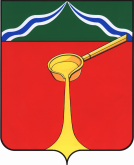 Калужская областьАдминистрация муниципального района«Город Людиново и Людиновский район»П О С Т А Н О В Л Е Н И Еот «19   »      07               2021 г.	       					  №888О проведении районногоПраздника «Медовый Спас»(Первый Спас на Руси)В целях  сохранения народных культурных традиций, передаваемых из поколения в поколение, организации досуга населения на территории  муниципального района  «Город Людиново и Людиновский район», администрация   муниципального района  «Город Людиново и Людиновский район»ПОСТАНОВЛЯЕТ:1. Отделу культуры администрации муниципального района «Город Людиново и Людиновский район» (Л. И. Прокопова) организовать и провести в д. Войлово сельского поселения «Деревня Заболотье» 14 августа 2021 года районный праздник «Медовый Спас» (Первый Спас на Руси) с 15.00 до 22.00 час. (далее – районный праздник).2. Утвердить план основных мероприятий по обеспечению проведения районного праздника 14 августа 2021 года (Приложение №1).3. Рекомендовать главе администрации сельского поселения «Деревня Заболотье» В.П. Соколову оказать содействие отделу культуры администрации муниципального района в подготовке и проведении районного праздника и принять меры по соблюдению рекомендаций постановления Правительства Калужской области от 17.03.2020 №200 «О введении режима повышенной готовности для органов управления и сил территориальной подсистемы Калужской области единой государственной системы предупреждения и ликвидации чрезвычайных ситуаций».4. Рекомендовать начальнику МО МВД России «Людиновский» С. И. Шарову обеспечить общественный порядок на время проведения районного праздника.5. Рекомендовать начальнику 2 ПСО ФПС ГУ МЧС России по Калужской области А. В. Муратову направить сотрудника для обеспечения противопожарной безопасности на период проведения районного праздника.6. Рекомендовать главному врачу ГБУЗ КО «Центральная межрайонная больница №2» Н. О. Омарасхабову направить медицинского работника на время проведения районного праздника.7. Главному редактору газеты «Людиновский рабочий» И.Ф. Пронину осветить проведение районного праздника в средствах массовой информации.8. Контроль за исполнением настоящего постановления возложить на заместителя главы  администрации    муниципального района   «Город  Людиново и Людиновский  район»  М. А. Денисову 9. Настоящее постановление вступает в силу с момента его подписания.Глава администрациимуниципального района                                                                                                   Д.С. УдаловПриложение№1к постановлению администрациимуниципального района«Город Людиново и Людиновский район»от «19___»____07_______________№_888______ПЛАН основных мероприятий по обеспечению проведения районного праздника 14 августа 2021 г. в д. Войлово№МероприятияДата и времяОтветственный1.Организация рекламы через средства массовой информациидо 10.08.2021 г.Л. И. Прокопова2.Подготовка площадки для проведения районного праздника (уборка места массового праздника)до 13.08.2021 г.В. П. Соколов3.Установка урн для сбора мусора с последующей своевременной их уборкойдо 13.08.2021 г.В. П. Соколов4.Обеспечение усиления речи и музыкального сопровождения на праздничных площадках14.08.2021 г.Л.И. Прокопова5.Обеспечение художественного оформления праздника14.08.2021 г.Л. И. Прокопова6.Открытие районного праздника «Пришел к нам снова Спас медовый». Запуск пчелы, народное гуляние14.08.2021 г.15.00 час.Л.И. Прокопова 7.Чин освящения меда14.08.2021 г.15.30 – 16.00 час.В. П. Соколов8.Организация работы торговых рядов14.08.2021 г.14.00-20.00 ч.В. П. Соколов9.Выступление коллективов художественной самодеятельности учреждений культуры Людиновского района14.08.2021 г.16.00 – 18.00 ч.Л. И. Прокопова10.Танцевальный батл «Медовое ассорти»14.08.2021 г.18.00 – 19.00 ч.Л. А. Бутова11.Шоу-программа «Медовый микс»14.08.2021 г.19.00 – 20.00 ч.Л. А. Бутова12.Танцевальная вечеринка «Медовый Спас собрал всех нас»14.08.2021 г.20.00 - 22.00 ч.Л. А. Бутова13.Организация площадок аквагрим, батуты, выставка-продажа изделий ДПИ, выставка-продажа и дегустация  меда, мастер-классы, детская интерактивная площадка14.08.2021 г.15.00 – 19.00 ч.Л. А. Бутова14.Охрана общественного порядка на время проведения районного праздника14.08.2021 г.15.00 – 22.00 ч.С. И. Шаров15.Дежурство медицинского работника14.08.2021 г.15.00 – 22.00 ч.Н. О. Омарасхабов16.Организация уборки территории по окончании праздничных мероприятий14.08.2021 г.В. П. Соколов